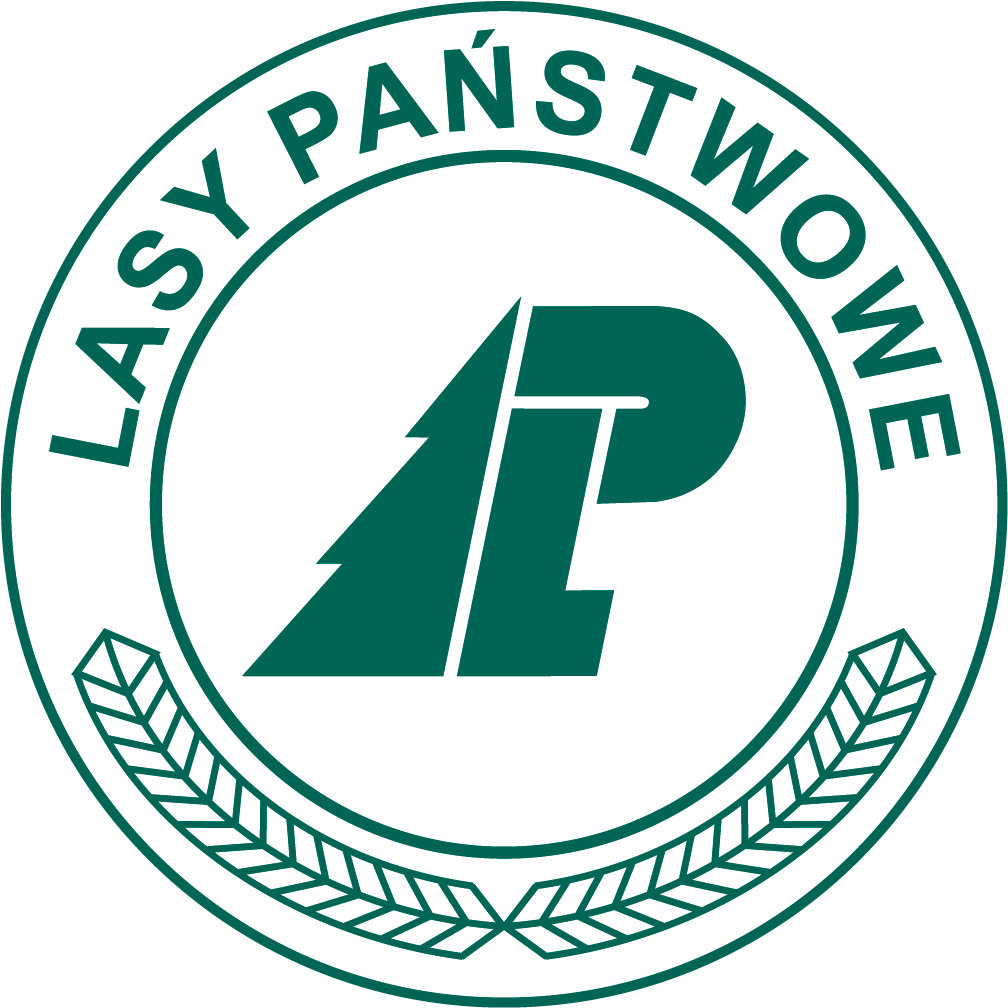    Nadleśnictwo  BogdaniecOświadczenie dotyczące utrwalania i rozpowszechniania wizerunku uczestnika akcji „JEDNO DZIECKO – JEDNO DRZEWO”.UWAGA: Niewyrażenie zgody na utrwalanie i rozpowszechnianie wizerunku nie wywołuje żadnych negatywnych skutków dla uczestnika akcji „JEDNO DZIECKO – JEDNO DRZEWO”. Wyrażam dobrowolnie i świadomie zgodę na  przetwarzanie przez organizatora akcji „JEDNO DZIECKO – JEDNO DRZEWO”  moich danych osobowych w postaci wizerunku,  moich danych osobowych w postaci wizerunku, w tym łącznie z imieniem 
      i nazwiskiem danych osobowych w postaci wizerunku i imienia mojego dziecka. Zgoda dotyczy fotografii przedstawiającej całą sylwetkę oraz portret.Zgoda na przetwarzanie wizerunku obejmuje rozpowszechnianie mojego wizerunku 
i wizerunku mojego dziecka w celach promocyjnych oraz informacyjnych związanych 
z prowadzoną przez organizatora akcją „JEDNO DZIECKO – JEDNO DRZEWO”. Zgoda obejmuje rozpowszechnianie poprzez umieszczenie na stronie internetowej, wydruk, zamieszczenie w folderze, czasopiśmie, Intranecie. Niniejsza zgoda do ww. celów następuje nieodpłatnie, bez ograniczeń czasowych 
i terytorialnych.Przeniesienie niniejszego zezwolenia oraz wszelkich praw z nim związanych na osobę lub podmiot trzeci nie wymaga mojej uprzedniej zgody na taką czynność i następuje nieodpłatnie. Nie wyrażam zgody na utrwalania i rozpowszechnianie mojego wizerunku  
       i wizerunku mojego dziecka.     						      .………………………………………………						      data i czytelny podpis rodzica/opiekuna prawnego